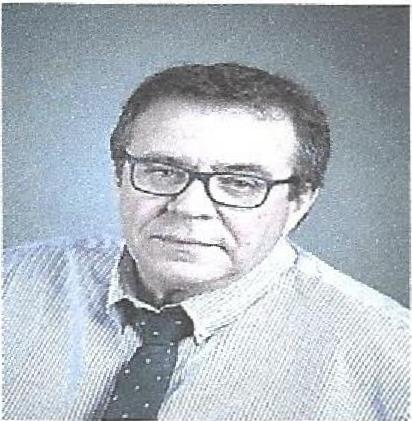 Antoine GARCIAantoine.garcia@jurisophos.frParcours universitaire et diplômes professionnelsDe formation à dominante gestion et politiques sociales, je suis diplômé de l'École des Hautes Études en Santé Publique de Rennes (anciennement École Nationale de la Santé Publique), des facultés de Sociologie et de Sciences Humaines de Strasbourg, de l'institut systémique de 3ème génération de Strasbourg, de l’École de management Strasbourg Business School, et de la Faculté des Sciences juridiques de Toulouse Capitole.oOoMaster II de DROIT, ÉCONOMIE, GESTION, Mention DROIT SOCIAL - Année universitaire 2017-2018 ;Diplôme d’Université Droit Social - Année universitaire 2015-2017 ;Diplôme d’Université Management Social de l’Entreprise - Année universitaire 2015-2017 ;Formation de thérapeute familiale d’inspiration systémique – 2011-2014 ;Certificat d’Aptitude aux Fonctions de Directeur d’Établissement ou de Service d’intervention sociale C.A.F.D.E.S - Promotion 2005-2007 ;Diplôme Universitaire de Cadre Socio-Éducatif - Années universitaires 2003-2005 ;Diplôme d’Études Supérieures Spécialisées - Grade de Master II Années universitaires 2003-2004 ; Diplôme d’État d’Éducateur Spécialisé. Institut Régional de Travailleurs Sociaux à 57 Ban Saint Martin - Promotion 1985-1987 ;Diplôme d’État de Moniteur Éducateur. École de moniteur éducateur 67 Strasbourg - Promotion 1979-1981.Fonction et expériencesParcours professionnel -secteur médico-socialJe justifie de plus de 35 années d'expérience acquises dans un univers médico-social, dont une vingtaine dans le secteur du handicap et de l’exclusion. Mes dernières fonctions m’ont amené à assurer la direction, la gouvernance éthique et le pilotage d'établissements à caractère social dans leurs dimensions logistiques et administratives, à veiller à l’application des dispositions managériales, organisationnelles, logistiques et administratives légales et réglementaires et à réaliser la création de veilles technique et juridique, utiles au développement des services et à la qualité des prestations.oOoJusqu’en 2016, j’ai été directeur d’un Service d'Éducation et de Soins Spécialisés à Domicile Association des Paralysés de France à Metz domaine d’activité Infirmes moteurs cérébraux (IMC) et polyhandicapés. Jusqu’en décembre 2014, j’ai été directeur du pôle protection de l’enfance d’un groupement de coopération sociale et médico-sociale dans le Jura et j’ai notamment mené la phase d’évaluation externe de 3 maisons d’enfants à caractère social et 2 foyers d'action éducative 6 établissements dont j’avais la responsabilité.J’ai été directeur pendant 8 ans d’une Maison d’enfants à caractère social dans les Vosges (2006 à 2013).J’ai été formateur consultant (2003 à 2004) pour l’association espoir Colmar Association de lutte contre l’exclusion composée de 3 Centres d'Hébergement et de Réinsertion Sociale, un Centre d'Adaptation à la Vie Active, un service d’accueil d’urgence, et plusieurs lieux de vie. J’ai exercé pendant 20 ans (1982- 2002) dans un foyer d’accueil pour travailleurs handicapés en qualité de moniteur éducateur (1982) puis en tant qu‘éducateur spécialisé (1987) et chef de service éducatif (1995). Auparavant j’avais exercé l’encadrement et le suivi éducatif d’un groupe de jeunes enfants atteints d’altérations mentales (1976-1977) et sensorielles et visuelles (1977-1978). Parcours professionnel - Management et Droit social de l’entrepriseAprès une carrière de plus de 35 années dans le secteur médico-social j’ai décidé de compléter mon parcours par un Master II de Droit et Management Social de l’Entreprise à l’Université de Toulouse Capitole.Ce diplôme universitaire me permettra notamment de confirmer mon intérêt personnel pour le Management et le Droit social et validera mes connaissances déjà acquises au cours de ma carrière professionnelle dans le secteur médico-social. Fort de cette double compétence, depuis 2016 je mets à profit mon expérience et expertise au service de tous au sein de JURISOPHOS en tant qu’expert et formateur sur les questions financières, managériales et sociales et je mène ainsi de façon autonome des analyses juridiques dans des environnements multiconventionnels et je conduis des diagnostics organisationnels et sociaux liés à la gestion des ressources humaines. DiversDe 2015 à 2018 j’ai mené des thérapies familiales à visée systémique conjointement avec le docteur Mari-sa GUILLON adjointe au chef du pôle psychiatrie de l'enfant et de l'adolescent du Centre hospitalier de 68250 Rouffach ;Consultant formateur attaché aux valeurs et principes fondamentaux de santé publique et intérêt incontesté pour la vie associative à forte valeur humaniste ;Intervenant à l’Institut systémique de 3ème génération de Strasbourg : formation à « l’approche systémique et au management organisationnel des Établissements et Services médico-sociaux : de la réforme du paysage de la représentation du personnel et de son expression » ;Depuis 2017, je suis le président de l’association Parlons : Prévention de l'usure et de la souffrance professionnelle, accompagnement et conseils aux salariés et dirigeants d'entreprise ;Réviseur au compte de l’amicale des anciens joueurs de rugby de Colmar (68) Le 30 novembre 2019 Antoine GARCIA 